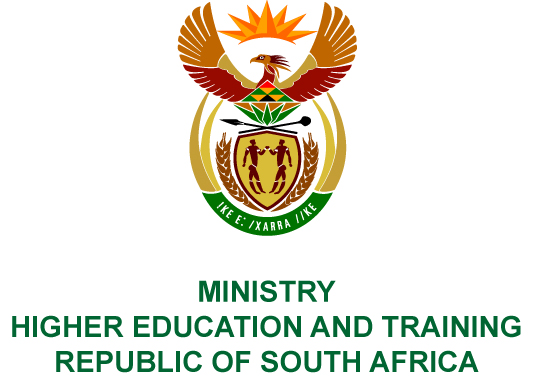 Private Bag X893, Pretoria, 0001, Tel (012) 312 5555, Fax (012) 323 5618Private Bag X9192, Cape Town, 8000, Tel (021) 469 5150, Fax: (021) 465 7956	Memorandum from the Parliamentary Office				NATIONAL ASSEMBLYFOR WRITTEN REPLYQUESTION 1631DATE OF PUBLICATION OF INTERNAL QUESTION PAPER: 09/06/2017(INTERNAL QUESTION PAPER 21 OF 2017)Mr M R Bara (DA) to ask the Minister of Higher Education and Training:What amount of funding did each public (a) university and (b) technical and vocational education and training college receive from the National Student Financial Aid Scheme in each of the past 10 financial years?				NW1837EREPLY:As reported by the National Student Financial Aid Scheme (NSFAS):Over the past ten years (2007–2016), the following amounts were allocated to each of the following public universities (figures rounded to nearest R’m):Over the past ten years (2007 to 2016), the following amounts were allocated to each of the following public Technical and Vocational Education and Training (TVET) colleges (rounded to nearest R’m):COMPILER/CONTACT PERSONS: Mr L Nage/Ms P WhittleEXT: 021 763 3200/5248DIRECTOR – GENERALSTATUS:DATE:QUESTION 1631 APPROVED/NOT APPROVED/AMENDED Dr BE NZIMANDE, MPMINISTER OF HIGHER EDUCATION AND TRAININGSTATUS:DATE:University2007200820092010201120122013201420152016CPUT90.4106.5148162233.4258.1315.5304.3302.9324.7UCT50.954.685.3107.5133.4148.3161.8182.1210.7237.6CUT46.952.772.274.7106138.9134.1142.7166.5205.6DUT108.3100.9133.8154.8273.2259.7290.9313.4306.4458.6UFH39.169.394.298183.6270.3330.9306.3322.3634.9UFS5971.6102.6115.2145.6171.7186.2225230.8279.3UJ118.9160.9221258.5338.2444.8481.4499.7528.4732.7UKZN145.9165.1223.5277.4334.2428.5471.4449.6481.8895.8UL82.1113.8137.2167.8259.2367.7447.3424.6440.6700.4MUT40.254.857.372.3124.3168.9201.9210.5214.7275.4UMP3.319.220.9NIHE5.97.110.710.79.313.419.112.8NMMU63.280.5114.6143166.5197.1229268.4252.6318.7NWU63.287.2120.9138.3182240.3293.1315.6323.8445.5UP83101.8137.4158.8201.5241.5287.2318.8337.9474.7RHODES18.924.735.545.349.560.477.175.882.6102.9SMU35.786.2SPU4.422.132.8UNISA78.893.3131.4186.6217.9291.1340.1346.5350.2304.1SUN22.530.952.261.684.2103.7115.7127.3122.4150.8TUT179.5194.7256.5290416.5459.6670.6696.7596.8951.7VUT60.281.8103.6106.1145.7206.7219228.5250.5289.7UNIVEN62.196.1107.9142.6197.4256.1311.4282.4318.5369.5WSU104.4139.4162.7199.7280.1436.8349.5449.6451.3810.4UWC486687.8110.7135.1191.4227.3216.1224.2285.3WITS66.385.7117.7138.2159.9219.6256.7263.9295.7347.8UNIZUL50.585.3114.8134.7193.8310.3330.9301.6299.4552.5Grand Total1 688.22 124.72 828.83 354.54 570.55 884.96 748.16 969.97 18810 288.5TVET College2007200820092010201120122013201420152016TotalBoland College0.93.24.54.72330.331.232.835.736.2202.5Buffalo City 14.24.85.321.728.827.730.231.729.9185.3Capricorn College 37.410.811.94456.564.480.578.589.9446.9Central JHB 1.25.34.44.719.54645.941.645.818.6233Coastal KZN 3.26.613.513.759.780.36872.376.579.5473.3College of Cape Town2.36.25.66.120.64240.840.846.541.9252.8Eastcape Midlands145.74.720.53032.731.732.650.5213.4Ehlanzeni 1.44.88.28.51934.834.143.936.346.6237.6Ekurhuleni East 1.610.210.311.327.939.546.643.746.846.6284.5Ekurhuleni West 1.16.812.312.750.359.86569.179.552.8409.4Elangeni 1.75.444.826.544.850.154.155.361307.7Esayidi 2.33.43.4425.345.443.84651.156.9281.6False Bay 0.94.34.94.916.927.329.829.931.334.2184.4Flavius Mareka 0.51.92.82.491619.417.820.321.1111.2Gert Sibande 2.45.49.37.73039.650.759.449.661.2315.3Goldfields 0.61.71.11.49.11621.523.223.223.1120.9Ikhala Public 1.12.12.22.711.419.219.920.422.226.4127.6Ingwe Public 0.62.14.25.113.719.231.534.638.146.8195.9King Hintsa 1.41.93.9413.134.717.319.519.720.9136.4King Sabata 0.81.44.44.317.416.231.231.544.344.8196.3Lephalale 0.62.13.72.65.68.31313.99.214.273.2Letaba 1.53.95.55.418.423.826.626.428.931.2171.6Lovedale 0.82.62.52.66.616.617.918.819.523.3111.2Majuba 0.55.912.91445.491.277.387.687.289511Maluti 2.33.23.9420.233.435.228.338.251.7220.4Mnambithi 0.60.62.73.124.528.431.934.235.637.5199.1Mopani South East 2.87.78.98.927.232.832.534.736.438.6230.5Motheo1.453.83.913.550.464.849.843.241.5277.3Mthashana 1.53.62.62.512.221.625.927.528.130.7156.2Nkangala 1.86.38.69.218.626.542.745.445.850.5255.4Northern Cape Rural 1.74.65.1414.219.419.620.721.821.6132.7Northern Cape Urban 0.82.33.22.21017.92522.423.625.4132.8Northlink12.444.517.358.256.844.14855.2291.5Orbit 1.75.89.99.824.440.257.956.25044.5300.4Port Elizabeth 1.35.38.47.729.844.535.237.236.140.7246.2Sedibeng 1.67.112.312.836.244.344.950.851.156.7317.8Sekhukhune 13.35.3514.930.825.127.929.830.8173.9South Cape 0.73.65.7521.834.224.422.525.528.3171.7South West Gauteng 2.58.910.411.130.764.47371.684.385.3442.2Taletso 0.83.54.64.312.632.130.733.826.930.5179.8Thekwini 0.72.65.44.617.829.932.833.236.331194.3Tshwane North 1.45.49.510.726.343.66462.479.919.6322.8Tshwane South 2.49.511.111.727.337.546.434.931.840252.6Umfolozi 1.43.45.9626.843.546.559.35858.6309.4Umgungundlovu 0.63.13.53.617.525.426.728.93031.6170.9Vhembe1.24.87.68.526.961.271.377.283.868.2410.7Vuselela 0.63.477.125.828.133.327.328.838.1199.5Waterberg 0.62.95.76.217.425.725.92732.232.6176.2West Coast 1.75.18.9827.946.433.83649.739.5257Western College 0.54.53.94.32035.640.828.531.145.6214.8Grand Total67220.7312.8318.21 116.41 822.31 953.51 991.52 095.82 120.912 019.1